12. számú mellékletHungast Mecsek Kft.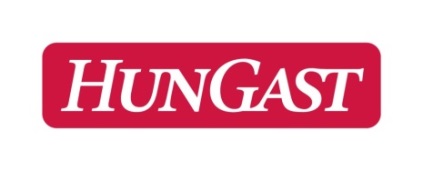 1119 Budapest,Fehérvári út 85.NAPI ÉTELRENDELŐ ÍVAzonosító: FNY27_V1Hungast Mecsek Kft.1119 Budapest,Fehérvári út 85.NAPI ÉTELRENDELŐ ÍVHungast Mecsek Kft.1119 Budapest,Fehérvári út 85.Szolgáltató neve: Hungast Mecsek Kft.Intézmény megnevezése:Melyik napra:ÉÉÉÉ/HH/NNÓVODÁSÁLTALÁNOS ISKOLÁSÁLTALÁNOS ISKOLÁSÁLTALÁNOS ISKOLÁSÁLTALÁNOS ISKOLÁSKÖZÉPISKOLÁS / KOLLÉGISTAFELNŐTT,
SZOC. ÉTK.ÓVODÁSAlsósAlsósFelsősFelsősKÖZÉPISKOLÁS / KOLLÉGISTAFELNŐTT,
SZOC. ÉTK.ÓVODÁS3x1x3x1xKÖZÉPISKOLÁS / KOLLÉGISTAFELNŐTT,
SZOC. ÉTK.ReggeliReggeliTízóraiTízóraiEbéd „A” menüEbéd „A” menüEbéd „B” menüEbéd „B” menüUzsonnaUzsonnaVacsoraVacsoraMegrendelő neve:Aláírás:Kelt